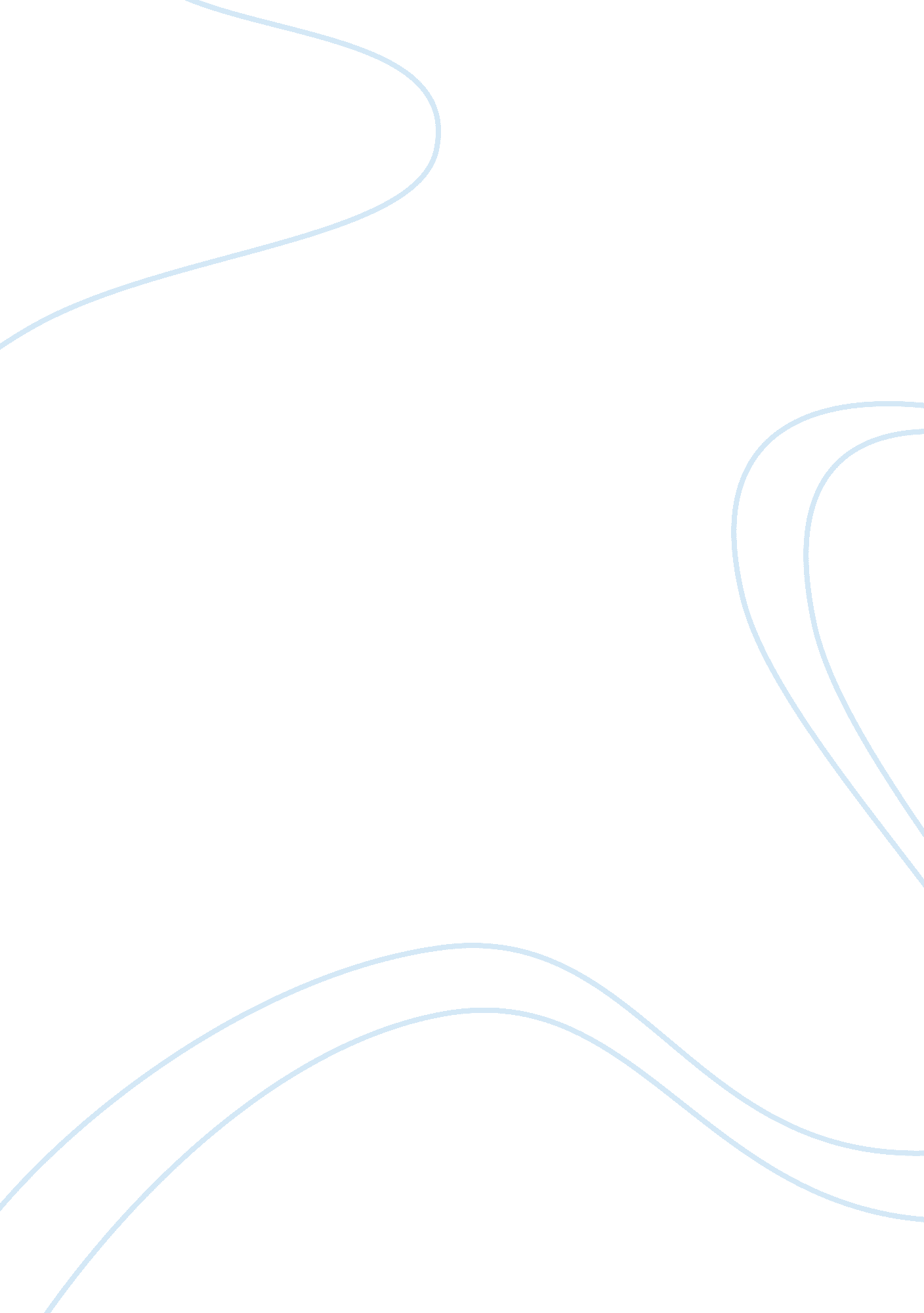 Abnormal psychology, chapter 12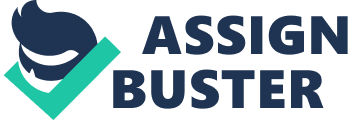 Which substance is not an opiodCannabis What is it called when a person has unpleasant and potentially dangerous symptoms when they suddenly stop taking a substanceWithdrawal What is it called when a person needs increasing doses of a substance to produce the desired effectTolerance After alcohol and cigarettes, teenagers who were polled reported that _ is the easiest substance to get ahold ofMarijuana In the reward-_ syndrome model of substance addiction, it is hypothesized that the reward center of the brain is not adequately stimulated by usual activities, so the individual turns to drugs to stimulate this pleasure pathwayDeficiency The popular club drug Ecstasy is technically a _ but is categorized as an _ because of the majority of the effects that it causesStimulant; hallucinogen Which approach to treating substance-related disorders has not been found to be particularly effective, especially if it is the only treatment usedPsychodynamic therapies Which substance is not among the most widely used depressantsMarijuana It is estimated that approximately _ percent of teenagers and college students suffer from gambling disorder3 to 10 % The most powerful form of drug in the cannabis family isHashish The ingestion of methamphetamine does not increase the activity of which neurotransmitterEpinephrine Daytop Village and Phoenix House are two examples ofTherapeutic communities Ron is receiving treatment for a cocaine addiction. Each time he submits a drug free urine specimen, he is given some sort of prize that is valuable to him. This type of behavioral treatment is called: Contingency Management The ratio of men to women with the diagnosis of alcohol use disorder is: 2: 1 Which personality trait has been conclusively linked to a majority of substance related disordersNo one personality trait or group of traits has been conclusively linked to substance use disorders Researchers focusing on Internet use as a disorder are especially interested in internet _Gaming What is the most common method of ingesting amphetaminesTaken in pill or capsule form One research study found that a recovered heroin abuser experienced nausea and withdrawal symptoms when he returned to the neighborhood where he had previously used heroin experienced withdrawal effects. This research supports the idea that _ may be a significant factor in the development and maintenance of substance addictionClassical conditioning Which substance is not the example of a stimulantMarijuana The DSM-5 listing of gambling disorder suggests that people may become addicted to _ beyond substance useBehaviors and activities Opioid disorder can be developed after taking an opioid such as heroin for just aFew weeks Biological research into the cause of substance related disorders has found an abnormal form of the so-called dopamine-2 (D2) _ gene in a majority of research participants who suffered from addictionsReceptor The ingestion of alcohol during pregnancy is related to a birth condition called fetal alcohol syndrome, which does not include which symptomPremature birth In 1938, Swiss chemist Albert Hoffman derived a hallucinogenic drug from a group of naturally occurring drugs called ergot alkaloids. That drug is: LSD The greatest danger of cocaine use isOverdose What percent of the world's population consumes the stimulant caffeine daily80 Almost 6 percent of all persons over the age of 11 have used this stimulant, nicknamed crank, at least onceMethamphetamine Which type of substance slows down the activity of the central nervous systemDepressants The use of LSD may produce an effect called _, which causes a crossing of sensory experiences; for example, a person may hear colors or see soundsSynesthesia One manner in which cocaine is ingested is through _, which is a technique in which the pure cocaine basic alkaloid is chemically separated from processed cocaine, vaporized with a flame, and inhaled through a pipeFree-basing What drug might you use to detox from alcoholAntabuse Researchers have identified a neurotransmitter called _ that works like THC. Excessive use of marijuana has been shown to reduce the production of this neurotransmitterAnandamide Of those who receive treatment for substance use disorders, the highest numbers receive treatment atA self-help group Around _ percent of all college campus arrests are related to alcohol use83 The case in which, under the influence of two drugs, one drug multiplies the effect of the other, is called a _ effectSynergistic Studies have suggested that _ percent of those who use one illegal drug are also using another illegal drug to some extent90 According to studies exploring the relationship between alcohol abuse and race/ethnicity, _ consistently display the highest rates of alcohol abuse and dependenceAmerican Indians One manner in which ONABNORMAL PSYCHOLOGY, CHAPTER 12 SPECIFICALLY FOR YOUFOR ONLY$13. 90/PAGEOrder Now 